إحداث الوكالة الحضرية لبرشيد	    أحدثت الوكالة الحضرية لبرشيد بموجب المرسوم رقم 2/13/426 المؤرخ في 8 شعبان 1434 الموافق ل 17 يونيو 2013  الصادر بالجريدة الرسمية عدد 6166 بتاريخ 25 شعبان 1434 الموافق ل4 يوليوز 2013.المجال الترابي للوكالة الحضرية وتموقعه داخل المنظومة الجهوية   ينتمي النفوذ الترابي للوكالة الحضرية لبرشيد والمتمثل في   إقليمي برشيد وبنسليمان الى جهة الدار البيضاء-سطات والتي تضم: 	    النفوذ الترابي للوكالة الحضرية لبرشيد  يتكون من إقليمي برشيد وبنسليمان ويمثل أزيد من 10% من مجموع ساكنة جهة الدار البيضاء-سطات أي حوالي 717641 نسمة.*بعض الخدمات التي تقدمها الوكالات الحضرية: بالإضافة الى الاختصاصات الواردة في المادة الثالثة من الظهير الشريف رقم 1.93.51 الصادر في 22 من ربيع الأول 1414 (10 سبتمبر 1993) بمثابة قانون يتعلق بإحداث الوكالات الحضرية، جريدة رسمية عدد 4220:   تعتمد الوكالة الحضرية مسطرة استثنائية زمنيا لدراسة ملفات طلبات الرخص المقدمة من طرف المغاربة المقيمين بالخارج؛تسلم بطاقة المعلومات التي توضح الاستعمال الذي تخصصه وثائق التعمير الجاري بها العمل لعقار أو مجموعة من عقارات معينة ؛ تستقبل الشكايات المتعلقة بميدان البناء والتعمير و تدرسها وتعمل على إيجاد الحلول اللازمة لها مباشرة، أو عبر موقعها الإلكترونيwww.aub.ma  أو عبر الموقع reclamation.muat.gov.ma	بطاقة المعلومات:الوكالة الحضرية في أرقامبرسم سنة  2015  قامت الوكالة الحضرية ب:- دراسة ما مجموعه 3442 ملف حصل منها 2660 على الرأي الموافق أي ما يناهز 77 % من مجموع الملفات المدروسة؛- البث فيما مجموعه 130 مشروعا استثماريا حظي منها بالموافقة المبدئية 35 % من المشاريع المدروسة في إطار اللجنة الجهوية للاستثمار؛ - دراسة ما مجموعه 530 ملف ضمن مسطرة المشاريع الكبرى حضي منها بالرأي الموافق 53%؛  - إيلاء عناية خاصة للمشاريع المتعلقة بالبناء في العالم القروي بحيث بلغت نسبة الآراء الموافقة 70%؛- المشاركة في أشغال اللجن المكلفة بدراسة طلبات الإنتفاء المؤقت للصبغة الفلاحية على الأراضي؛- المشاركة في أشغال اللجن المكلفة بدراسة ملفات اختيار وانتقاء الأراضي المخصصة لبناء بعض المرافق العمومية ببعض الجماعات؛- المصادقة النهائية على مجموعة من الوثائق التعميرية واستصدار مراسيم المصادقة عليها. 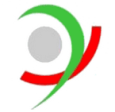 